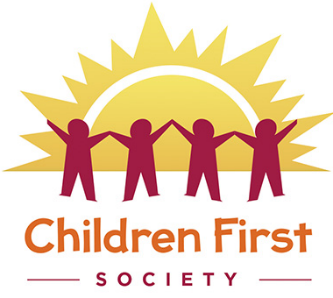  Job Posting: Children First Society School age Practitioner The Children First Society in Inuvik, has 127 licenced spaces for ages 7 months to 12 years old.  The School age practitioner will be responsible for the care and learning of children in the school age program that consists of full day child care and half time school age educational programming for the 5- 12 year olds. Under the direction of the Executive Director the position will follow the policies of the Board Directors and NWT Day Care Regulations to ensure a quality school age program.Experience and Qualifications As an early childhood practitioner, you have some experience and education in caring for children, or perhaps you have worked in a child care centre. You have taken workshops and courses in child development.  Your experience in caring for children will allow you to work with the program team to implement intentional practice following the interests and needs of the children to develop an exciting school age program.  You enjoy the idea of nurturing young children to grow and develop in a positive way. You have knowledge of the NWT Day Care regulations and requirements to allow you to carry out policies and procedures established by the Board of Directors to ensure a safe environment for the children.Personal Suitability Working as a dynamic team member your energy and creativity helps you to play and guide the children in a developmentally appropriate program. Your compassion and understanding motivates you to build positive relationships with all the program children and their families. Your sound work ethics encourage you to be consistent and fair in a culturally diverse program. The flexibility you demonstrate is an asset to problem solving and conflict resolution with children and adults. Your dedication to children and their families motivates you to continue on in this demanding yet rewarding position.  Compensation Compensation will be negotiated based on experience but will start from $20.00 per hour. Details will be finalized with the successful candidate. Applications Applications including cover letter and resume should be emailed to: Children First Society 
Attn: School age Hiring
execdir@childrenfirstsociety.org Application is open until position is filled. A copy of this poster and a detailed job description is available on request to the email above or visit our Job Opportunities page on our website: www.childrenfirstsociety.org.Job DESCRIPTIONPURPOSE OF THE POSITION The position provides care and guidance for children in the school age program of the Children First Centre, which is a licensed daycare with 120 spaces for children aged 6 months – 12 years old.  Under the direction of the Executive Director, the position will follow the policies of the board and NWT Day Care Regulations to ensure adequate care, supervision and a developmentally appropriate program for the school age children ages 5-12  years of age.SCOPE  Located in Inuvik the incumbent reports to the Executive Director and is responsible for the day to day care of the school age program that consists of full day child care and half time school age educational programming for children 5-12  years of age. ResponsibilitiesDevelop a daily program that meets the goals and objectives of the Children First Centre, and the daily program requirements in the Child Day Care Standards Regulations using intentional practice. Main duties:Observe children to record interests and needsPlan and implement activities to meet the Children First Centre goals and the cultural, physical, emotional, intellectual and social needs and interests of the children in the program Develop weekly and monthly schedules of the daily program that follow intentional practice meeting the individual needs of the childrenDevelop and maintain a portfolio for each child to track the developmental needs and interests of the childMaintains an open, friendly, and cooperative relationship with each child and family Offer  nutritious snacks and lunches to the children in a fun appealing mannerAdvise the Executive Director or team leader of equipment and maintenance needsEnsure equipment and the facility are clean, and safe at all times Follow sanitary, health and safety regulations.Involve self in spontaneous play.Encourage creativity and individuality of each child.Listen to the children.Communicate verbally and non-verbally with the children at an appropriate level.2. Supervise the children attending the facility. Main duties:Ensure that children are supervised at all timesensure required staff:child ratios in the school age programsPromotes feelings of initiative and self-confidence in children. Greets children and their parents warmly and with enthusiasm each morningAssures that: each child is warmly greeted upon arrival; each child has a choice in activities; and each child is assisted to be a part of the groupResponds appropriately to signs of distress allowing the children to problem solve on their ownResponds consistently to the children’s needs  Accompany the school age program children during outings.4. Establish routines and procedures consistent with the Children First Centre policies.Main duties:a. Identify and teach positive behaviours expected of childrenb. Adjust expectations to match the development levels of the childrenc. Establish and teach clear routines – e.g. for snacks, outdoor play, etc.d. Correct children using positive disciplinee. Maintain a professional attitude and confidentiality within the program at all times.5. Communicate regularly with parents and encourage their participation.Main duties:a. Keep parents informed of their child’s progress and participation in the daily programb. Establish regular communication with parents c. Assist with and encourage opportunities for parents to be involved in the daily program, 7. Pursue ongoing professional development through appropriate courses, seminars or workshops.8. Perform other duties as required.Requirements, Skills and Knowledge:Has completed or working towards completion of a post-secondary program in child development – certificate, or diploma Has an understanding of child development theories and promising practicesExperience in school age care is an asset PlayfulNurturingKnowledge of relevant legislation, policies and procedures an understanding of the northern cultural environmentBe able to maintain strict confidentiality in performing dutiesTeam PlayerEffective positive communication skillsDemonstrate sound work ethicsCurrent Standard First Aid  Satisfactory criminal record check, including a vulnerable sector search, completed by the RCMPStatement about whether or not there are any outstanding criminal charges, and detailsUp-to-date immunizationsTuberculosis screeningPosition StatusPosition TitleFull Time, IndeterminateSchool Age Program Practitioner 